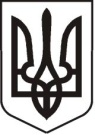 УКРАЇНАЛУГАНСЬКА ОБЛАСТЬПОПАСНЯНСЬКА МІСЬКА РАДАВИКОНАВЧИЙ КОМІТЕТРІШЕННЯ25 травня  2018  р.                           м. Попасна                                            № 37Про роботу спостережної комісії при виконавчому комітеті міської ради з питань профілактики та боротьби зі злочинністю у 2017 роціЗаслухавши інформацію голови спостережної комісії при виконавчому комітеті міської ради з питань профілактики та боротьби зі злочинністю Гапотченко І.В. про роботу комісії у 2017 році,  приймаючи до уваги характер діяльності комісії та основні завдання і напрямки її діяльності, керуючись ст. ст. 38, 40 Закону України «Про місцеве самоврядування в Україні», ВИРІШИВ:Інформацію  голови  спостережної комісії при виконавчому комітеті міської ради з питань профілактики та боротьби зі злочинністю Гапотченко І.В. про роботу комісії  у 2017 році  взяти до відома (додається).Комісії і надалі продовжувати роботу по основним напрямкам її діяльності, зосередивши особливу увагу на питаннях, пов’язаних з профілактикою  правопорушень та більш тісної взаємодії з органами правопорядку та ювенальної превенції.Контроль за виконанням даного рішення покласти на заступника міського голови Гапотченко І.В.      Заступник міського голови                                           М.М.Табачинський